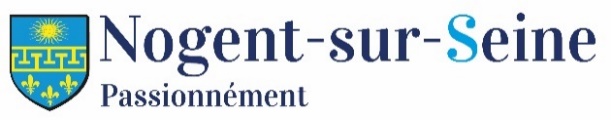 Demande de subvention présentée pour l’année 2021
Annexe relative aux associations sportivesAssociation :N° agrément DDJS :
Licenciés1 – Effectifs de l’association relatifs à la dernière saison sportive :2 – Répartition par activité ou section :Encadrement technique1 - Entraîneurs  :(Joindre une photocopie du diplôme) Le club rémunère t-il ses entraîneurs ?Si oui combien ?Coût annuel :Résultats1 – Sports collectifs :Donner pour chaque équipe le niveau dans lequel elle a évolué (district départemental, etc …), le niveau actuel et son classement finalAutres résultats honorifiques : Forfaits enregistrés :indiquer lesquels :2 – Sports individuels :Indiquer les résultats individuels et par équipes les plus marquants Autres renseignementsNombre de personnes présentes à l’Assemblée Générale : ……Labellisation du club : 		OUI        NON Commissions structurées : 	 OUI        NON Si oui lesquelles : ………………………………………………………………………………………………………………………………………………………………………………………………………………………………………………………………………………………………………………Participation à :Manifestations locales : 			[    ] * Manifestations départementales :	[    ] *Manifestations régionales :		[    ] *Manifestations nationales :		[    ] *(* : nombre)Nombre de licenciés H :- 14 ansG :+ 14 ansG : Nombre de licenciés F :- 14 ansF :+ 14 ansF :Dont Nogentais
H :- 14 ansG :+ 14 ans G :Dont Nogentais
F :- 14 ansF :+ 14 ans F :Nombre bénévoles à préciserH : Nombre bénévoles à préciserF : Effectif total
Activité ou sectionNombre de licenciésNombre d’équipes
 + 14 ansNombre d’équipes
 – 14 ansFédération Nombre d’entraîneurs Nom PrénomÉquipes entraînéesQualificationÉquipe Niveau antérieurClassement Niveau actuelObservationRésultats individuelsRésultats individuelsRésultats individuelsRésultats individuelsRésultats individuelsNom prénom du sportifCatégorieCompétitionDateClassementRésultats par ÉquipesRésultats par ÉquipesRésultats par ÉquipesRésultats par ÉquipesRésultats par ÉquipesÉquipeCatégorieCompétitionDateClassement